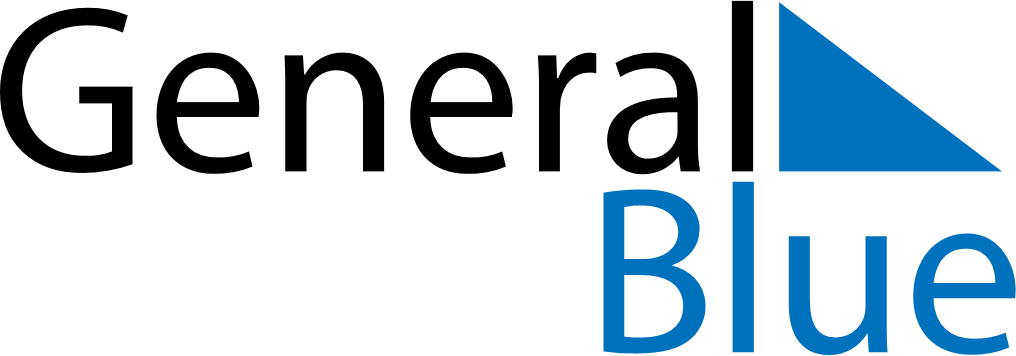 May 2018May 2018May 2018AustriaAustriaMondayTuesdayWednesdayThursdayFridaySaturdaySunday123456Staatsfeiertag78910111213Ascension DayMother’s Day14151617181920Pentecost21222324252627Whit Monday28293031Corpus Christi